We vinden tafelen belangrijk tijdens COVID-19, zolang het maar niet via een scherm isNieuwe voorlopige resultaten van de CoronaCookingSurvey tonen aan dat de maaltijd nog steeds centraal staat voor veel Belgen tijdens de lockdown. Opvallende kanttekening: we hebben het dan wel over ‘echt tafelen’, want het zogenaamde e-peritieven, samen klinken met een glaasje tijdens een videogesprek, levert maar bij een vierde van de bellers plezier op. Belgen zijn levensgenieters. We tafelen graag en vinden maaltijden een belangrijk deel van de dag. Dat is zelfs tijdens de lockdown nog steeds het geval. Sterker nog, maaltijden nemen zelfs nog wat toe in belang. Dat wordt duidelijk uit de nieuwe voorlopige resultaten van de CoronaCookingSurvey, een onderzoeksproject van UAntwerpen in samenwerking met UGent en KU Leuven. Uit de antwoorden van bijna 6000 Belgische deelnemers komt ook naar voren dat we ons avondeten nog iets vaker aan tafel eten dan voor de lockdown, zelfs al deden we dat voor COVID-19 ook regelmatig. Ten slotte eten we sinds de coronamaatregelen minder voor de tv of een ander scherm, iets wat we voordien al zelden deden.Tafelen groeit dus in belang, maar de digitale variant ervan blijkt een stuk minder populair. Zo geeft 32,6% van de deelnemers aan wel eens een e-peritief te organiseren, een digitale bijeenkomst waarbij je via een videogesprek een glaasje deelt. Van deze groep bellers beleeft slechts een kwart echt plezier hieraan. Bovendien geeft iets meer dan de helft onder hen aan dat e-peritieven toch maar ongemakkelijk aanvoelt. 
Er bestaat hiervan ook een maaltijd-versie, een zogenaamd e-diner. Bij deze variant eet men via videogesprek samen. Slechts een kleine groep deelnemers had al eens aan een e-diner deelgenomen (6,9%). Ook hier beleefde maar een minderheid er plezier aan (33,2%) en voelde meer dan de helft zich ongemakkelijk bij het gebeuren. Prof. Dr. Charlotte De Backer, projectleider van de CoronaCookingSurvey: “Uit eerder onderzoek wisten we al dat de technologie om samen te eten op afstand al ver staat. Zo blijkt dat respondenten dit soms iets te veel als “geesten oproepen” beleven en dat ondanks technologische hoogstandjes tele-dining het echte “samen eten” (nog) niet kan vervangen. Ook zien we deze tendens in ons onderzoek. Samen aperitieven, samen tafelen of samen eten uit dezelfde potten: dat gaat nu eenmaal niet online.”Een belangrijke kanttekening die het onderzoeksteam maakt is dat alle leeftijdsgroepen, geslachten en profielen wel vertegenwoordigd zijn in hun steekproef, maar dat er gemiddeld vaker hoger opgeleide jonge vrouwen deelnemen dan andere groepen. Tot slot delen de onderzoekers nog een laatste resultaat voor deze week. “Uit ons onderzoek blijkt echter ook dat Belgen nu slechts zelden op zoek gaan naar voedingsadvies, terwijl we dat voor de coronacrisis soms wel deden. Daarom lanceren we deze week een allerlaatste mini-enquête, waarbij we in Vlaanderen polsen naar de wensen aan informatie over voeding.”Wil jij voor een laatste keer je steentje bijdragen aan de CoronaCookingSurvey? Dat kan via deze link: https://bit.ly/3cdsZKt Ben je benieuwd naar meer resultaten en informatie van het onderzoek? Je vindt alles terug op hun website: https://coronacookingsurvey.be Contactgegevens voor eventuele vragen: Prof. Dr. Charlotte De Backer: charlotte.debacker@uantwerpen.be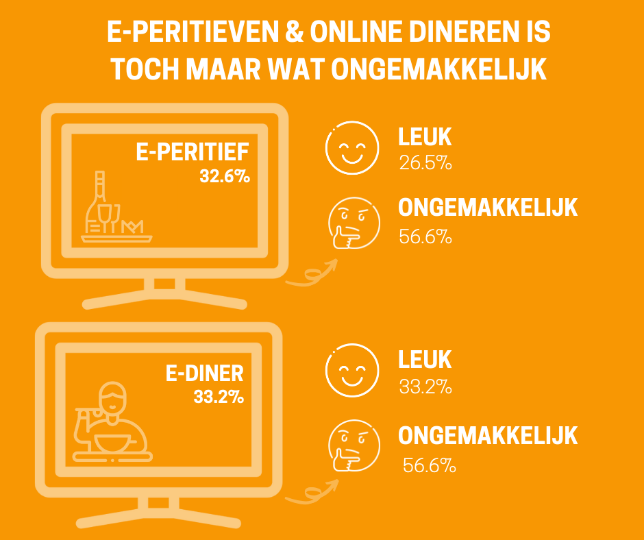 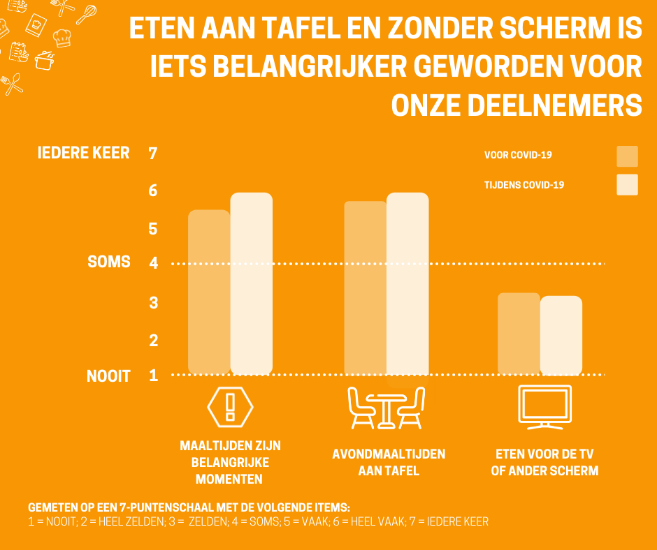 